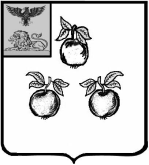 УПРАВЛЕНИЕ ОБРАЗОВАНИЯ АДМИНИСТРАЦИИ МУНИЦИПАЛЬНОГО РАЙОНА «КОРОЧАНСКИЙ РАЙОН» « 25» марта  2020 года                                                                              №344О выполнении приказа департамента образования Белгородской области от 18 февраля 2020 года №374 «Об организации работы по профилактике безнадзорности и правонарушений несовершеннолетних»Во исполнение постановления Правительства Белгородской области от 28.10.2013г. № 442-пп «Об утверждении государственной программы Белгородской области «Обеспечение безопасности жизнедеятельности населения и территорий Белгородской области на 2014-2020 годы», постановления комиссии по делам несовершеннолетних и защите их прав Белгородской области от 28.11.2019г. №11/П-5 «Об утверждении плана работы комиссии по делам несовершеннолетних и защите их прав Белгородской области на 2020 год», приказа департамента образования Белгородской области от 18.02.2020 года №374 «Об организации работы по профилактике безнадзорности и правонарушений несовершеннолетних», а также в целях профилактики безнадзорности и правонарушений среди несовершеннолетних, защите их прав, снижения уровня преступности среди обучающихся образовательных организаций области приказываю:        1.Руководителям общеобразовательных учреждений, учреждений дополнительного образования обеспечить   выполнение  приказа департамента образования Белгородской области от 18 февраля 2020 года №374 «Об организации работы по профилактике безнадзорности и правонарушений несовершеннолетних»   в части касающейся (далее-План) (прилагается).          	2. Назначить ответственных  за выполнение следующих пунктов Плана:-Зиновьеву Т.М., главного специалиста управления образования (1.1.2.,1.1.3.,1.2.2.,2.1.,2.2.,3.1.,3.2.,3.4.,3.5.,3,7.,3.8.,3.9.,3.11., 3.12.,3.14.3.15.,3.18.,3.20.,3.21.3.23.,3.25.,3.26.,3.28.,3.31.,4.1., 5.1.,5.2.,5.3.,6.1.);-Коробкову Е.В., заместителя начальника управления образования  (3.19);-Коротких Т.Н., заместителя начальника отдела общего, дошкольного и дополнительного образования (3.22.);-Литвинову В.А., начальника отдела развития образования (6.4.);-Затынайченко С.В., специалиста отдела развития образования (1.2.1.) -Белоусова С.А., директора МБУДО «Детско-юношеская спортивная школа» (3.29).-Белоусова С.А., Перевалову Т.П., Литвинову Г.В., руководителей учреждений дополнительного образования (3.6.)        2.1.Перечисленным в пункте 2 ответственным работникам обеспечить контроль за выполнением пунктов Плана. Представлять аналитическую информацию о проведенной работе ежеквартально в срок до 1 числа месяца, следующего за отчётным периодом Зиновьевой Т.М.       2.2.Поручить Зиновьевой Т.М., главному специалисту управления образования, подготовку сводной информации в отдел воспитания и дополнительного образования управления образовательной политики департамента образования области  ежеквартально в срок до 1 числа месяца.       3.Контроль за  исполнением приказа   возложить на главного специалиста управления образования администрации Корочанского района Зиновьеву Т.М.                              Начальник                     управления образования        администрации муниципального района                       «Корочанский район»                                                    Г.И. Крештель